, Dubai & SharjahPost:  Procurement Cordinator (May 2013 – April 2016)Responsible for identifying vendors as per their capability of supply. Assess vendor’s quotations and product specifications to ensure that it matches the requirements and forward to the senior procurement coordinatorDiscusses with vendor to obtain product information such as price and availability.Perform effective web and telephonic enquiry towards specific suppliers for the acquisition of quotationConducts efficient negotiations with foreign and local suppliers on material requirements to obtain competitive prices.Strict principle in meeting end user’s deadline.Responsible for carrying out proper feedback with regards to unconsidered quotations as per management’s decision.Manages purchasing cycle including request for quotation, PO creation for the vendor and clients, PO follow up and Proforma Invoice follow up.Continuously establish a database filled with various suppliers that focuse in the oil and gas industry.Associates with suppliers to resolve missed deliveries, short shipments and pricing discrepancies.Consistent improvement and preservation of relationship with suppliers.Provides support to colleagues with regards to requisition, quotation assessment and enquiry distributionAttends meetings with Vendors to discuss product and company profile of each partiesRaffael Energy FZE, Sharjah (Oilfield & Drilling Essentials Supply)Job: Sales Coordinator/Procuremet Coordinator(October 2011 – April 2013)Roles and Responsibilities:Interacting with clients with respect to business development. Day to day administration works.Preparing Quotations, Purchase Orders , Delivery Notes and Invoices.Co-ordinating delivery, confirming delivery with clients and supplier.Attending Telephone calls.Draft letters & reports on behalf of the company.Receiving requests for sales quotations and processing of customer order according to requirement.Maintain and control confidential files and records.Finding new suppliers.Sending sales inquiries to different suppliers.Analyzing and updating the customer accounts.Purchase price negotiation with supplier.Follow up client’s for their feedbacks.Co-ordinate with different shipping companies for import/export jobs.Preparing shipping Documents for exports.Handling company accounts and petty cash.      Ensuring that internal policies, procedures, and compliance regulations are met.Hykon Industries, Kerala          (2010 Jan -2010 June)	Roles and Responsibilities: Determine the quality of the products.Final inspection of products inverters and UPSs.Detection of system failure and servicing it.Job Seeker First Name / CV No: 1798104Click to send CV No & get contact details of candidate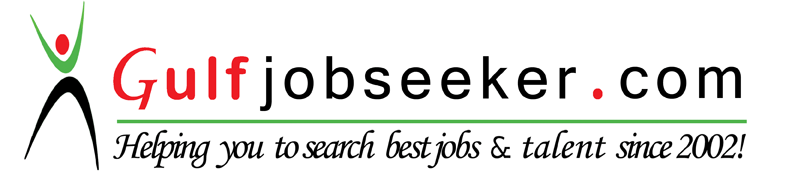 